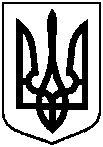 РОЗПОРЯДЖЕННЯМІСЬКОГО ГОЛОВИм. Суми   від  31.08.2023  № 288-Р               	З метою створення сприятливих умов для розвитку, підтримки, стимулювання обдарованих дітей, учнівської молоді, на виконання п. 1.1. заходів п.1 Завдання підпрограми 7 комплексної програми Сумської міської територіальної громади «Освіта на 2022 – 2024 роки», затвердженої рішенням Сумської міської ради від 24 листопада 2021 року № 2512 - МР (зі змінами), керуючись пунктом 20 частини 4 статті 42 Закону України «Про місцеве самоврядування в Україні»:1. Призначити з 01.09.2023 до 31.12.2023 п’ятнадцять іменних стипендій міського голови обдарованим учням - переможцям міжнародних, всеукраїнських олімпіад, турнірів, конкурсів у розмірі 500 (п’ятсот) гривень кожна згідно з додатком 1 до розпорядження.	2. Департаменту фінансів, економіки та інвестицій Сумської міської ради (Липова С.А.) забезпечити фінансування стипендій учням - переможцям міжнародних, всеукраїнських олімпіад, турнірів, конкурсів у сумі 30000 (тридцять  тисяч) гривень по КПКВК 0611142 «Інші програми та заходи у сфері освіти» за КЕКВ 2730 «Інші виплати населенню».	3. Управлінню освіти і науки Сумської міської ради (Вербицька Н.В.) здійснити з 01.09.2023 до 31.12.2023 виплату п’ятнадцяти іменних стипендій згідно з додатком 2 до розпорядження.		4. Контроль за виконанням розпорядження покласти на заступника міського голови з питань діяльності виконавчих органів ради Полякова С.В.Міський голова                                                                     О.М. ЛисенкоВербицька Н.В. 789-777Розіслати: Вербицькій Н.В., Липовій С. А                                                                                                                          Додаток 1                                                                                            до розпорядження міського голови                                                                                    від  31.08.2023  № 288-Р                                                                                                              ЗАТВЕРДЖЕНО							         розпорядженням міського голови                                                                                   від  31.08.2023  № 288-РС П И С О Кобдарованих учнів - переможців всеукраїнських олімпіад, турнірів, конкурсів, яким призначаються стипендії міського голови  у 2023/2024 навчальному роціНачальник управління освіти і науки                                     Н.В. Вербицька                                                                              Додаток 2                                                                                           до розпорядження міського головивід  31.08.2023  № 288-Р                                                                                                              ЗАТВЕРДЖЕНО							         розпорядженням міського голови                                                                                   від  31.08.2023  № 288-РКошторисвитрат для виплати стипендій міського голови учням-переможцям олімпіад, турнірів, конкурсівНачальник управління освіти і науки                                     Н.В. ВербицькаПро виплату стипендій міського голови обдарованим учням - переможцям олімпіад, турнірів, конкурсів Про виплату стипендій міського голови обдарованим учням - переможцям олімпіад, турнірів, конкурсів №з/пПрізвище, ім’я, по батькові учняКласЗаклад освітиДосягненняБабій Катерина Анатоліївна10Комунальна установа Сумська спеціалізована школа І-ІІІ ступенів  №9, м. Суми, Сумської областіІІІ місце ІІ етапу Всеукраїнського конкурсу-захисту науково-дослідницьких робіт учнів-членів МАНБудяк Данило Володимирович11Сумський заклад загальної середньої освіти І-ІІІ ступенів №10 Сумської міської радиІ місце ІІ етапу Всеукраїнського конкурсу-захисту науково-дослідницьких робіт учнів-членів МАНГорета Богдан Юрійович11Сумський  заклад загальної середньої освіти І-ІІІ ступенів №21 Сумської міської радиІІІ місце ІІІ етапу Всеукраїнського конкурсу-захисту науково-дослідницьких робіт учнів-членів МАН,  І місце ІІ етапу Всеукраїнського конкурсу-захисту науково-дослідницьких робіт учнів-членів МАНДудка Марія Андріївна11Сумський заклад загальної середньої освіти І-ІІІ ступенів №10 Сумської міської радиІ місце ІІ етапу Всеукраїнського конкурсу-захисту науково-дослідницьких робіт учнів-членів МАНДунаєва Вероніка Вадимівна11Сумський заклад загальної середньої освіти І-ІІІ ступенів №10 Сумської міської радиІ місце ІІ етапу Всеукраїнського конкурсу-захисту науково-дослідницьких робіт учнів-членів МАНЗборовська Єва Ярославівна10Комунальна установа Сумська гімназія №1, м. Суми, Сумської областіІІ місце ІІ етапу Всеукраїнського конкурсу-захисту науково-дослідницьких робіт учнів-членів МАНОсадча Єлизавета Олександрівна11Комунальна установа Сумська спеціалізована школа І-ІІІ ступенів  №9, м. Суми, Сумської областіІ місце ІІ етапу Всеукраїнського конкурсу-захисту науково-дослідницьких робіт учнів-членів МАНОстапенко Софія Юріївна11Сумський заклад загальної середньої освіти І-ІІІ ступенів №10 Сумської міської радиІІ місце ІІ етапу Всеукраїнського конкурсу-захисту науково-дослідницьких робіт учнів-членів МАНПочома Кирил Олегович11Сумський заклад загальної середньої освіти І-ІІІ ступенів №10 Сумської міської радиІІ місце ІІ етапу Всеукраїнського конкурсу-захисту науково-дослідницьких робіт учнів-членів МАНПриходченко Євгенія Борисівна10Сумський заклад загальної середньої освіти І-ІІІ ступенів №10 Сумської міської радиІІ місце ІІ етапу Всеукраїнського конкурсу-захисту науково-дослідницьких робіт учнів-членів МАНРепін Данііл Вікторович11Сумський заклад загальної середньої освіти І-ІІІ ступенів №10 Сумської міської радиІІІ місце ІІ етапу Всеукраїнського конкурсу-захисту науково-дослідницьких робіт учнів-членів МАНРябоконь Катерина Романівна11Комунальна установа Сумська спеціалізована школа І-ІІІ ступенів  №9, м. Суми, Сумської областіІІІ місце ІІ етапу Всеукраїнського конкурсу-захисту науково-дослідницьких робіт учнів-членів МАНУсенко Маргарита Олексіївна11Комунальна установа Сумська спеціалізована школа І-ІІІ ступенів № 25, м. Суми, Сумської областіІІ місце XVI Міжнародного конкурсу з українознавства для учнів 8-11 класів закладів загальної середньої освіти Хвостик Георгій Володимирович10Сумський заклад загальної середньої освіти І-ІІІ ступенів №10 Сумської міської радиІІ місце ІІ етапу Всеукраїнського конкурсу-захисту науково-дослідницьких робіт учнів-членів МАНЧхайло Анастасія Олександрівна10Комунальна установа Сумська загальноосвітня школа І-ІІІ ступенів №6, м. Суми, Сумської областіІІІ місце ІІ етапу Всеукраїнського конкурсу-захисту науково-дослідницьких робіт учнів-членів МАНКількість учнівРозмір стипендіїгрн.Кількість місяцівСума виплатгрн.15500430000УсьогоУсьогоУсього30000